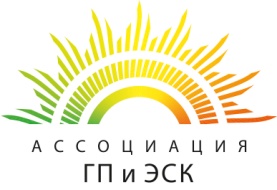 Республика Крым, г.Ялта12-14 сентября 2019г.XIII ежегодная КонференцияАссоциации ГП и ЭСК«Новое в законодательстве:электроэнергетика и ЖКХ»ПРОГРАММА Дата проведения: 12-14 сентября 2019 года.Место проведения: гостиничный комплекс «Ялта-Интурист», Крым (http://yaltaintourist.ru/)Стоимость участия:·         для представителей компаний-членов Ассоциации ГП и ЭСК участие бесплатно·         для представителей других организаций – 37.500 руб.РЕГИСТРАЦИЯДоговор ХIII КонференцияАкт об оказании услуг
Реквизиты для выставления счета просим направлять на адрес kav@npgp.ruУчастникам Конференции при бронировании номера в отеле Ялта-Интурист предоставляется СКИДКА 10%.  Необходимо скачать, заполнить и направить форму-заявки в отель по электронной почте reservation@hotel-yalta.comАльтернативные варианты размещения12 сентября с 10:00 до 14:00 для желающих, одна из бесплатных экскурсий:-  В ЮСУПОВСКИЙ ДВОРЕЦ в Кореизе.-  ВСЕ О МАССАНДРЕ: Дворец Александра III, музей вина.Для регистрации на экскурсию сообщить ФИО, количество участников и название экскурсии на почту sap@npgp.ruГостиницей «Ялта-Интурист» осуществляется трансфер от Аэропорта Симферополь. Актуальное расписание - https://yaltaintourist.ru/transfer/, Ссылка на регистрацию трансфера (обязательна за сутки) https://mphotels.ru/online-registration/   Вопросы по телефону (495) 777-25-16- о регистрации и общие вопросы доб. 215 Букина Мария Михайловна- о спонсорстве и аккредитация журналистов доб.211 Быканов Михаил- оплаты доб. 219, моб. 8(926)586-63-16 Новицкая Ольга Сергеевна12 сентября 2019г.12 сентября 2019г.12 сентября 2019г.9-0014-00Экскурсия15-0015-30Регистрация участников15-3017-30Круглый стол по практическим вопросам работы энергосбытовых компаний в формате вопрос-ответ по темам:Энергоснабжение садоводов и категорий, приравненных к населению, а также энергоснабжение с учетом долевой собственности или аренды; безучетное потребление, нарушение порядка энергопотребления; вопросы расчетов с субабонентами и розничной генерацией; энергоснабжение граждан в МКД и взаимодействие с управляющими компаниями и другие. Модератор Фатеева Елена Игоревна – первый заместитель председателя Правления Ассоциации ГП и ЭСКУчастники круглого столаГайфутдинов Рустам Рифатович – заместитель председателя Правления по юридическим вопросам Ассоциации ГП и ЭСК.Бахмутский Илья Николаевич- заместитель начальника Департамента правового обеспечения Ассоциации ГП и ЭСКСорокина Алевтина Александровна- юрист Департамента правового обеспечения Ассоциации ГП и ЭСК13 сентября 2019г.13 сентября 2019г.13 сентября 2019г.9-3010-00Регистрация участников10-0010-20Основные векторы изменения законодательства, затрагивающие деятельность гарантирующих поставщиков и энергосбытовых компаний Невмержицкая Наталья Викторовна – председатель Правления Ассоциации ГП и ЭСК10-2010-50Концепция интеллектуального учета согласно 522-ФЗ от 27.12.2018.  Технические и функциональные требования к интеллектуальному учету.Шабалин Сергей Александрович -  ведущий советник отдела ценовой политики и контроля инфраструктуры отрасли Департамента развития электроэнергетики Минэнерго России10-5011-20Подготовка ПАО Россети к внедрению интеллектуального учета на розничных рынках электроэнергииПредставитель ПАО «Россети» (на согласовании)11-2012-00Круглый стол по интеллектуальному учетуИнтерактивное обсуждение изменений в законодательной базе розничных рынков электроэнергии,  связанных с внедрением интеллектуального учета.Минимальный набор функций интеллектуальных систем учета электрической энергии   (мощности). Проблемные вопросы организации интеллектуального учета (кроме вопросов тарифообразования).Модератор Невмержицкая Наталья Викторовна – председатель Правления Ассоциации ГП и ЭСКУчастники дискуссии Шабалин Сергей Александрович -  ведущий советник отдела ценовой политики и контроля инфраструктуры отрасли Департамента развития электроэнергетики Минэнерго России;Представитель ПАО «Россети»;Участники конференции.12-0012-30Проблемные вопросы в сфере ЖКХ: требования по ККТ, доступ к персональным данным. Законопроект «О едином федеральном информационном ресурсе, содержащем сведения о населении Российской Федерации»Селляхова Ольга Виссанионовна – Директор Ассоциации региональных расчетных центров 12-3014-00Перерыв14-0014-30Новации в регулировании сферы ЖКХ: переход на  прямые договоры, формирование платёжных документов, доступ к персональным данным для ведения претензионно-исковой деятельности. Позиция Минстроя по законодательным инициативам в сфере ЖКХ.Арефьева Ирина Станиславовна – заместитель директора Департамента развития жилищно-коммунального хозяйства Минстрой России.14-3015-00Вопросы-ответы15-0015-30Введение лицензирования энергосбытовой деятельности Гайфутдинов Рустам Рифатович – заместитель председателя Правления по юридическим вопросам Ассоциации ГП и ЭСК.15-4016-00Проблемные вопросы, связанные с лицензированием энергосбытовой деятельностиПриглашенный эксперт (на согласовании)16-0016-30Вопросы-ответы16-3017-30Фуршет14 сентября 2019г.14 сентября 2019г.14 сентября 2019г.10-0010-40Инициативы  ФАС России по изменению нормативной базы в сфере тарифного регулирования Дудкин Сергей Анатольевич – заместитель начальника Управления регулирования электроэнергетики Федеральной антимонопольной службы10-4011-50Круглый столФормирование тарифных источников необходимой валовой выручки гарантирующих поставщиков для реализации требований 522-ФЗ от 27.12.2018 (об интеллектуальном учете) и 451-ФЗ от 29.12.2017 (о лицензировании).Интерактивное обсуждение изменений в законодательной базе розничных рынков электроэнергии,  тарифном регулировании.Вопросы участников конференции  ФАС России и Минэнерго РоссииМодератор Невмержицкая Наталья Викторовна – председатель Правления Ассоциации ГП и ЭСКУчастники дискуссии Дудкин Сергей Анатольевич – заместитель начальника Управления регулирования электроэнергетики Федеральной антимонопольной службыШабалин Сергей Александрович -  ведущий советник отдела ценовой политики и контроля инфраструктуры отрасли Департамента развития электроэнергетики Минэнерго России;Участники конференции.11-5012-20Реформа контрольной-надзорной деятельности государственных органов. Регуляторная гильотина. Новые подходы к КОАП.Сорокина Алевтина Александровна - юрист Департамента правового обеспечения Ассоциации ГП и ЭСК12-2012-50Концепция создания и функционирования национальной системы управления данными. Проект методических рекомендаций по оценке параметров качества данных.Фатеева Елена Игоревна – первый заместитель председателя Правления Ассоциации ГП и ЭСК12-5013-00Заключительное слово. Невмержицкая Наталья Викторовна –  председатель Правления Ассоциации ГП и ЭСК